Institutional Animal Care and Use CommitteeProtocol for Animal Care and UseThis Form Must Be Typed A.  Date Submitted                	 New    Renewal of #         	  Modification of #     Section 1:  Project InformationB.	Project Title:       C.	Principal Investigator:        	Department:        Mailing Address & Phone Number:         Fax Number:     	 Email:       D.         	 Affiliation:        Phone Number:         	Fax Number:        	 Email:       E.  IACUC Approval Start Date (mm/dd/yy):       	IACUC Approval End Date:       	F.1   Type of Study:  (Check all that apply)	     Classroom or Instructional; include course numbers                                       Breeding only	    Research project            Field study (Instructional or Research)             Grant proposalF.2    Funding:      	Source(s):       F.3   Will there be outside collaboration to handle animals, supply tissue or provide data for this work?    Yes    No        If yes, provide details in Section 8 narrative.Section 2:  Animal Specifications and Ethical InformationG.  	       Common Name                                     Genus/Species                   Gender           Weight Range        Total Number   Pain Category **                        ** PROJECT PAIN AND DISTRESS CATEGORY DEFINITIONS ARE AVAILABLE ON THE IACUC RESOURCES WEBPAGE  Attached is requested information on additional animal species that could not be included on this page.	H.1   Are the animal numbers listed in this proposal the minimum number necessary for this study?                 Yes        No,      If no, provide justification and/or explanation in section 8 narrative.H.2 Will animals be removed from their natural habitat or maintained outside the ACF for >12 hours?  Yes    No		If yes, what location?	 SJSU:                     MLML:      	     Other:      I.  REQUIRED FOR PAIN & DISTRESS CATEGORY III, IV and V STUDIES:      Not Applicable         Investigators must consulta qualified veterinarian to ensure that methods of analgesia, anesthesia, tranquilization, euthanasia and pre/post procedural care are current veterinary practice and employed where appropriate to minimize pain/distress to study animals:     VETERINARIAN NAME	AFFILIATION	DATE CONSULTEDSection 3:  Permits J.   Are permits required to access, acquire and/or handle the animals used for this project?          Yes        No    	 If yes, fill in table below for all applicable permits.          Agency                                Permit Holder                   Permit Reference #                      Period Valid  Attached is requested information on required permits that could not be included on this page.K.   Are any animals associated with the study a species of concern, threatened, or endangered?          Yes        No        If yes, provide details in the Section 8 narrative.Section 4:  Personnel Working with Animals and Training  L.1	     Name & Affiliation	 Role in Project  	   Project Involvement & Relevant Veterinary Experience and Training  Attached is requested information on additional personnel and/or relevant training that could not be included on this page.	Role Definitions:   Lead Trainer is someone identified in a core; lead position assigned to train or supervise others in animal care and use.		    Unsupervised Support are individuals who shall work independently in animal care and use.                       Supervised Support are individuals whose participation is strictly guided or assisted in duties related to animal care and use.		Student Learners are individuals participating as students in course learning or training in animal care and use.   L.2 CITI training course requirements for personnel working with animals by role in the project:The Principal Investigator (PI) must provide proof of successful completion of online training in animal welfare policy (either a or b below) available online through the Collaborative Institute Training Initiative (CITI).  With input from the IACUC, the PI shall indicate what CITI training is required for personnel working with animals based on their role in the project:  			      PI        co-PI  	Lead	Unsupervised	Supervised 	Student LearnerBasic Course - Working with the IACUC						Wildlife Research Course (a or b acceptable)             					Working with  in research							Reducing Pain and Distress in Rodents						Section 5:  Procedures and Manipulations Involving AnimalsM.1   Do you require guidance or assistance from the University Animal Care staff for this project?          Yes      No	   If yes, provide details in Section 8 narrative where UAC services are requested.M.2   Will photographic or video images be taken of animals or activities described in the protocol?        Yes    No	   If yes, provide details in Section 8 narrative of how such recordings will be made and used or disseminated.M.3   Will non-pharmaceutical grade or experimental grade compounds be used in live animals?             Yes    No	   If yes, describe and provide justification in Section 8 narrative how each product will be prepared and used.N.	Non-Surgical Procedural Overview:	 Not Applicable		1.  Method of identification/marking:        	2.  Sampling:         	Route:         Quantity:        	Frequency:       Method of restraint:         	Performed by:      3.  Dosing:         	Route:         Dose & Volume:        	Drug concentration:       Frequency:        	Method of restraint:           Detailed in the narrative is requested information on additional procedures that could not be included on this page.O.	Field Study Manipulations:     Not Applicable		1.  Method(s) of Collection:        	    Method(s) of Collection:            Method(s) of Collection:        2.  Sampling:         	Route:         Quantity:        	Frequency:       Method of restraint:         	Performed by:      3.  Device Application:       Device weight:        	Percent weight to body mass:       Method of restraint:    	Removal:   No    Yes      4.  Average to maximum holding time:         Detailed in the narrative is requested information on additional procedures that could not be included on this page.P.	Surgical Procedure Overview:	 Not ApplicableSurgical procedure        		Invasive surgery?    Yes    NoSurvival surgery?       Yes    No	Multiple surgeries per animal?    Yes    No    Endotracheal intubation?       Yes    No	Oxygen supplementation?    Yes    No    Surgery to be performed at   SJSU:       	 Other:      5.  Pre-medication:         	Route:         Dose & Volume:        	Drug Concentration:       Administered by:        	Method of Restraint:         6.  Anesthetic:         	Route:         Dose & Volume:        	Drug Concentration:       Administered by:        	Method of Restraint:           Check if intraoperative records will be maintained and made available to the IACUCQ.	Post-Operative Care for Anesthetic Procedures:         	  Not Applicable	1.	Post-operative observations and care provided by:       Observation frequency       	Location:             3.   Analgesic:         	Route:         Dose & Volume:        	Drug Concentration:       Administered by:        	Frequency:       4.  Treatment:         	Route:         Dose & Volume:        	Drug Concentration:       Administered by:        	Frequency:         Check it post-operative observation and care records will be maintained and made available to the IACUCSection 6:  Use of Hazardous Materials or Infectious AgentsContact the campus Environmental Health & Safety group for assistance completing this section if needed.  A campus Biological Use Authorization may be required independent of the IACUC protocol application.R.	Will Chemically Hazardous Substances be used in this Study?       No      Yes      If yes, complete section R.Compound/Agent         Hazard classification:           (Attach copy of SDS)Adverse health effects:       Personnel to have contact with this agent:      5.  Personal protective equipment used:      Provide details on precautions taken with chemical storage, handling, decontamination & disposal in Section 8 narrative.  Attached is requested information on additional agents that could not be included on this page.	S.	Will Biologically Infectious Agents be used in this study?	       No       Yes        If yes, complete section S.1.	Organism/ Agent      2.  Classification:         	Biosafety Level:         Adverse health effects:       Personnel to have contact with this agent:      5.  Personal protective equipment used:             Provide details on precautions taken with agent storage, handling, decontamination & disposal in the Section 8 narrative.	T.   Are Personnel Handling Wildlife or Working in the Field?     No      Yes        If yes, complete section T.1.	Zoonosis potential       2.  Adverse health effects:       3.  Identify health safety precautions to be taken (such as prophylaxis, bite kit, medical surveillance etc.):     Attached is requested information on additional agents that could not be included on this page.Section 7:  Euthanasia of AnimalsU.   Will animals be euthanized as part of this study?		 Yes      No           1. If not, can animals be transferred to another SJSU approved protocol at the end of the study?         Yes      No        2. Will moribund or mortally injured animals be euthanized with input from a qualified veterinarian?     Yes      NoV. 	Method of Euthanasia (Experimental or as a Contingency):1.  Physical Means:		        Not Applicablei.  Method used:         ii. Method of restraint:         iii. Will pre-sedation be used prior to physical means?     Yes      No   If not, justify in Section 8 narrative.iv. For instructionals, will students be expected or allowed to perform this procedure?    Yes    No   NA  2.  Chemical Injection:       Not ApplicableAgent:         	Route:         Dose & Volume:        	Drug Concentration:       Administered by:        	Method of Restraint:         	3.	Inhalational Method:	 Not Applicable  Agent:        Means of administration      W.   Do all euthanasia methods conform to the AVMA Guidelines on Euthanasia?    Yes      No, explain:X.	Final Disposition of Animal Carcasses and Tissue:	1.  How will carcasses or tissues be disposed of?       In biohazard bags and placed in cooler located in DH-437		 Other:      Section 8 Narrative Addendum:  Project Description and Justification Y.   Non-technical Description and Justification of Project.  (To be typewritten and attached to the completed application)1.  Name of Primary Investigator(s) and Title of Study;2.  Where appropriate, insert any tables and additional information where indicated in Sections 2, 3 & 4 of the application form;3.  Project Purpose and Research Objective;4.  Hypothesis being tested and Anticipated Results;5.  Methods and Procedures Provide a detailed lay description of all aspects of animal care and use from animal acquisition to completion of the study;Where appropriate, insert images, tables and additional information where indicated in Sections 5 & 6 of the application form;For student instructionals, include a detailed plan for student preparation in the care and use of live animals.        6.  Project justification, including, where appropriate, literature search for sections b & c **a. REDUCTION:  provide written justification/calculations as to the number of animals required for the study. Power and sample size calculator   b. REPLACEMENT:  justify the rationale for using animals, appropriateness of species to be used, and examine alternatives to the live animal model where appropriate.Johns Hopkins Center for Alternatives to Animal Testingc. REFINEMENT:  investigators must explore alternatives to all procedures that cause more than momentary or slight pain, discomfort or distress in live animals as defined by pain and distress category III, IV and V (USDA D & E).         USDA Animal Welfare Information Center on alternatives  Conclude with a general harm-benefit analysis statement based on the highest pain and distress level assignment associated with live animal activities and the project goals.  ** The literature search should be presented in narrative format to include: 1) date the search was conducted, 2) search engines used or sources referenced, 3) key words used in the search, 4) years covered by the search, 5) citing articles in support of the search objective, and 6) conclusion in summary as to the results of the literature search.   Section 9:  Investigator Assurances and Department Endorsement Z.	Animal Welfare Assurance Statements and Principal Investigator Signature:	Acknowledge each statement by checking the box for each line item and signing below 	The IACUC protocol and activities involving animals described herein are complete and accurate.    Activities herein do not unnecessarily duplicate previous experiments involving animals.  	I will obtain written approval from the IACUC before initiating any changes to the animal care and use protocol. 	The care and use of the animals will comply with all IACUC policies, including SJSU Policy on the Humane Care and Use of Animals (Policy S14-6 and subsequent revisions thereof), which I have read and understand. 	Proper consideration has been given to selection of the animal model and numbers, including statistical or rational group size determination, and careful experimental design to maximize the use and minimize the loss of animals.  	All animal manipulations have been refined to that which will minimize or avoid discomfort to the greatest extent possible given the study objective. Where required, I have consulted a qualified veterinarian and explored the pertinent scientific literature, and the sources and/or databases cited and have found no valid alternative to procedures described herein that may cause greater than momentary or slight pain or distress to the animal, including supportive care relief. 	The IACUC and/or Campus Veterinarian will be promptly notified of any unexpected study results that adversely affects animal welfare, including unanticipated pain, distress, morbidity or mortality. 	All personnel working with animals shall be:  identified in the IACUC protocol; review and have access to the IACUC approved protocol in the laboratory; properly trained, guided, supervised and assisted in humane and scientifically acceptable standards in veterinary monitoring, animal manipulation and record keeping, including administration of anesthetics, analgesics, and euthanasia where indicated.  My designee or I shall train and verify individual proficiency of personnel directly responsible for animal care, manipulation or surgery and document that such training has occurred.  	Where applicable, all animal work shall be conducted in accordance with a valid scientific collection and/or access permit, public and private, and will not commence until all necessary permits are approved by the permitting agency. 	My designee or I shall discuss with all personnel project hazards and safety procedures, including the respective Health Risk Category information provided by IACUC.  All personnel are entitled to health consultation with a physician and treatment under the University’s Laboratory Animal Occupational Health Program.  Contact the University Animal Care office to enroll.	Principal Investigator Name		Principal Investigator Signature		DateAA.	Acknowledgement by Department Chair:  Required only for instructional activities involving animals	Having read the project description, I hereby endorse the animal-related activity on behalf of the department or college.	Department Head or Faculty Sponsor	           Department Head or Faculty Sponsor Signature		DateSection 10:  Institutional Animal Care and Use Committee ApprovalBB.	IACUC Review of Protocol # 	  Health Risk Category:    RC-1___      RC-2___     RC-3 ____Approved as Presented              Approved with Modification                      Approval Denied  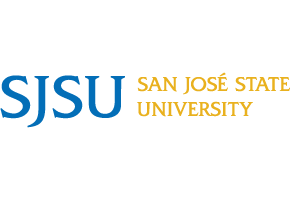 	SJSU IACUC Chairperson Name		SJSU IACUC Chairperson Signature		DateIACUC Remarks, Required Modifications or Explanation of Approval Denial:		